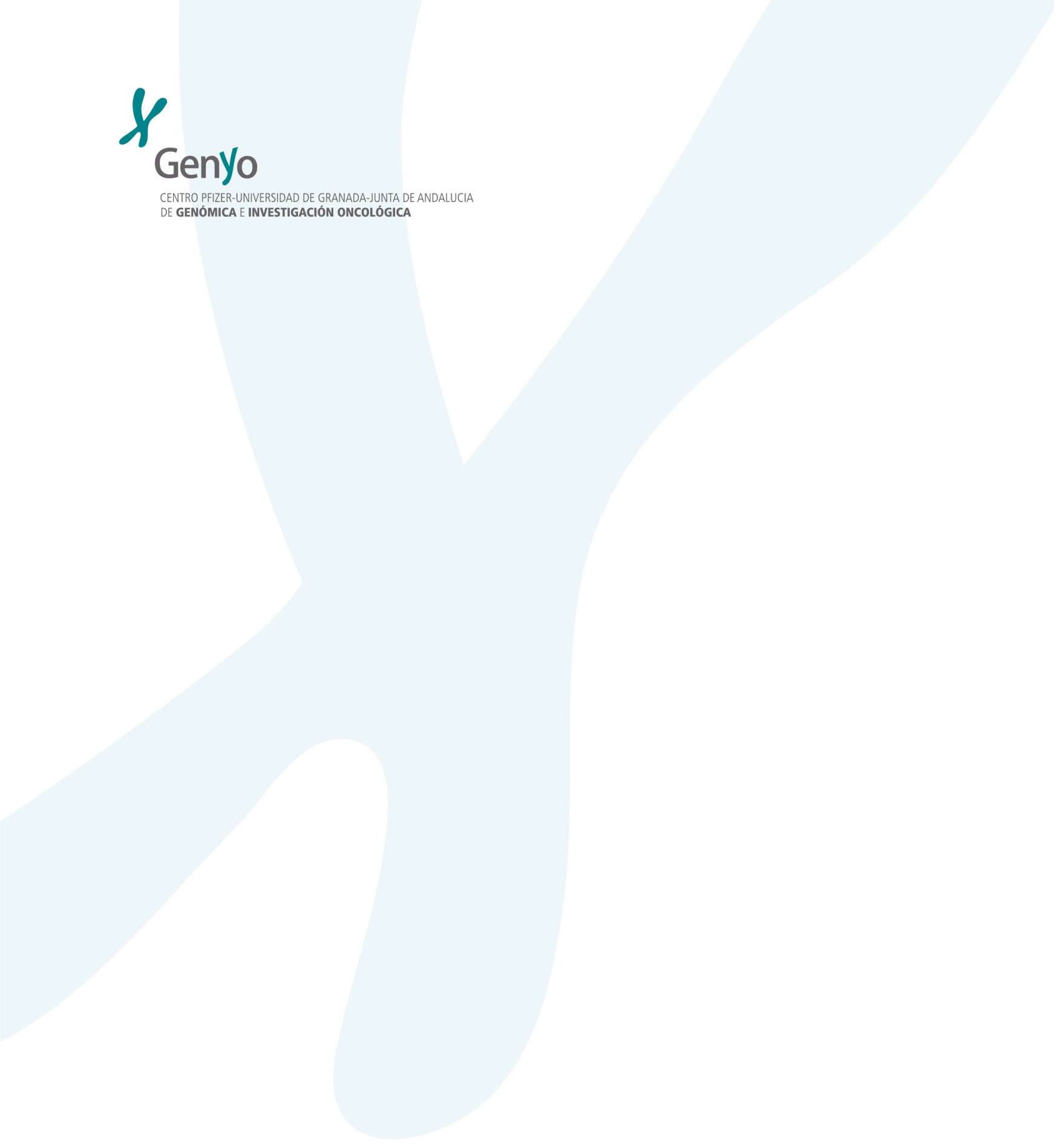 FORMULARIO DE CONTACTO / REGISTRATION FORM 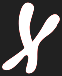 FORMULARIO DE CONTACTO / REGISTRATION FORM FORMULARIO DE CONTACTO / REGISTRATION FORM FORMULARIO DE CONTACTO / REGISTRATION FORM FORMULARIO DE CONTACTO / REGISTRATION FORM FORMULARIO DE CONTACTO / REGISTRATION FORM FORMULARIO DE CONTACTO / REGISTRATION FORM FORMULARIO DE CONTACTO / REGISTRATION FORM FORMULARIO DE CONTACTO / REGISTRATION FORM Investigador Principal / Principal Investigator:      Investigador Principal / Principal Investigator:      Investigador Principal / Principal Investigator:      Investigador Principal / Principal Investigator:      Investigador Principal / Principal Investigator:      Investigador Principal / Principal Investigator:      Investigador Principal / Principal Investigator:      Investigador Principal / Principal Investigator:      Investigador Principal / Principal Investigator:      Centro de adscripción / Applicant Organization:     Centro de adscripción / Applicant Organization:     Centro de adscripción / Applicant Organization:     Centro de adscripción / Applicant Organization:     Centro de adscripción / Applicant Organization:     Centro de adscripción / Applicant Organization:     Centro de adscripción / Applicant Organization:     Centro de adscripción / Applicant Organization:     Centro de adscripción / Applicant Organization:     Datos Fiscales / Tax Data:Nombre / Name:     Dirección / Address:     C.I.F. / Entity Identification Number:     Código DIR3 / DIR3 code:      Datos Fiscales / Tax Data:Nombre / Name:     Dirección / Address:     C.I.F. / Entity Identification Number:     Código DIR3 / DIR3 code:      Datos Fiscales / Tax Data:Nombre / Name:     Dirección / Address:     C.I.F. / Entity Identification Number:     Código DIR3 / DIR3 code:      Datos Fiscales / Tax Data:Nombre / Name:     Dirección / Address:     C.I.F. / Entity Identification Number:     Código DIR3 / DIR3 code:      Datos Fiscales / Tax Data:Nombre / Name:     Dirección / Address:     C.I.F. / Entity Identification Number:     Código DIR3 / DIR3 code:      Datos Fiscales / Tax Data:Nombre / Name:     Dirección / Address:     C.I.F. / Entity Identification Number:     Código DIR3 / DIR3 code:      Datos Fiscales / Tax Data:Nombre / Name:     Dirección / Address:     C.I.F. / Entity Identification Number:     Código DIR3 / DIR3 code:      Datos Fiscales / Tax Data:Nombre / Name:     Dirección / Address:     C.I.F. / Entity Identification Number:     Código DIR3 / DIR3 code:      Datos Fiscales / Tax Data:Nombre / Name:     Dirección / Address:     C.I.F. / Entity Identification Number:     Código DIR3 / DIR3 code:      Línea de investigación / Workfield: Línea de investigación / Workfield: Línea de investigación / Workfield: Línea de investigación / Workfield: Línea de investigación / Workfield: Línea de investigación / Workfield: Línea de investigación / Workfield: Línea de investigación / Workfield: Línea de investigación / Workfield: Persona de contacto / Contact Person:- Nombre / Name:     - Dirección / Address:     - Tel:     		- Fax:      		- E-mail:     Persona de contacto / Contact Person:- Nombre / Name:     - Dirección / Address:     - Tel:     		- Fax:      		- E-mail:     Persona de contacto / Contact Person:- Nombre / Name:     - Dirección / Address:     - Tel:     		- Fax:      		- E-mail:     Persona de contacto / Contact Person:- Nombre / Name:     - Dirección / Address:     - Tel:     		- Fax:      		- E-mail:     Persona de contacto / Contact Person:- Nombre / Name:     - Dirección / Address:     - Tel:     		- Fax:      		- E-mail:     Persona de contacto / Contact Person:- Nombre / Name:     - Dirección / Address:     - Tel:     		- Fax:      		- E-mail:     Persona de contacto / Contact Person:- Nombre / Name:     - Dirección / Address:     - Tel:     		- Fax:      		- E-mail:     Persona de contacto / Contact Person:- Nombre / Name:     - Dirección / Address:     - Tel:     		- Fax:      		- E-mail:     Persona de contacto / Contact Person:- Nombre / Name:     - Dirección / Address:     - Tel:     		- Fax:      		- E-mail:     Nombre del Proyecto / Project Name:    Nombre del Proyecto / Project Name:    Nombre del Proyecto / Project Name:    Nombre del Proyecto / Project Name:    Nombre del Proyecto / Project Name:    Nombre del Proyecto / Project Name:    Nombre del Proyecto / Project Name:    Nombre del Proyecto / Project Name:    Nombre del Proyecto / Project Name:    Describa brevemente el proyecto / Project Summary:      Describa brevemente el proyecto / Project Summary:      Describa brevemente el proyecto / Project Summary:      Describa brevemente el proyecto / Project Summary:      Describa brevemente el proyecto / Project Summary:      Describa brevemente el proyecto / Project Summary:      Describa brevemente el proyecto / Project Summary:      Describa brevemente el proyecto / Project Summary:      Describa brevemente el proyecto / Project Summary:      ¿Ha sido sometido el proyecto a un Comité de Ética? / Has the Project been submitted to an Ethics Committee?¿Ha sido sometido el proyecto a un Comité de Ética? / Has the Project been submitted to an Ethics Committee?¿Ha sido sometido el proyecto a un Comité de Ética? / Has the Project been submitted to an Ethics Committee?¿Ha sido sometido el proyecto a un Comité de Ética? / Has the Project been submitted to an Ethics Committee?¿Ha sido sometido el proyecto a un Comité de Ética? / Has the Project been submitted to an Ethics Committee?Si / Yes Si / Yes NoNoOrigen de las muestras / Origin of Project SamplesTipo de análisis solicitado / Type of analysis requested¿Ha sido usuario de GENyO? / Have you ever been GENYO’s Customer?¿Ha sido usuario de GENyO? / Have you ever been GENYO’s Customer?¿Ha sido usuario de GENyO? / Have you ever been GENYO’s Customer?¿Ha sido usuario de GENyO? / Have you ever been GENYO’s Customer?¿Ha sido usuario de GENyO? / Have you ever been GENYO’s Customer?¿Ha sido usuario de GENyO? / Have you ever been GENYO’s Customer?Si / Yes Si / Yes No¿Colabora con investigadores del centro? / Do you collaborate with GENYO researchers?¿Colabora con investigadores del centro? / Do you collaborate with GENYO researchers?¿Colabora con investigadores del centro? / Do you collaborate with GENYO researchers?¿Colabora con investigadores del centro? / Do you collaborate with GENYO researchers?¿Colabora con investigadores del centro? / Do you collaborate with GENYO researchers?¿Colabora con investigadores del centro? / Do you collaborate with GENYO researchers?Si / Yes Si / Yes No¿Desea asesoramiento científico? / Would you like scientific advisory?¿Desea asesoramiento científico? / Would you like scientific advisory?¿Desea asesoramiento científico? / Would you like scientific advisory?¿Desea asesoramiento científico? / Would you like scientific advisory?¿Desea asesoramiento científico? / Would you like scientific advisory?¿Desea asesoramiento científico? / Would you like scientific advisory?Si / YesSi / YesNo¿Pertenece a algún organismo vinculado al centro? / Do you belong to any organization linked to the center?¿Pertenece a algún organismo vinculado al centro? / Do you belong to any organization linked to the center?Univ. GranadaConsejería de SaludConsejería de SaludConsejería de SaludConsejería de Salud¿Pertenece a algún organismo vinculado al centro? / Do you belong to any organization linked to the center?¿Pertenece a algún organismo vinculado al centro? / Do you belong to any organization linked to the center?PfizerOtro/Other:      Otro/Other:      Otro/Other:      Otro/Other:      Otro/Other:      Confirmo mi compromiso de que la información vertida en este documento es cierta y asumo la responsabilidad sobre la misma /  I, the undersigned, hereby declare that the information provided is complete and accurate in every detail.Firma / Sign:                  Confirmo mi compromiso de que la información vertida en este documento es cierta y asumo la responsabilidad sobre la misma /  I, the undersigned, hereby declare that the information provided is complete and accurate in every detail.Firma / Sign:                  Confirmo mi compromiso de que la información vertida en este documento es cierta y asumo la responsabilidad sobre la misma /  I, the undersigned, hereby declare that the information provided is complete and accurate in every detail.Firma / Sign:                  Confirmo mi compromiso de que la información vertida en este documento es cierta y asumo la responsabilidad sobre la misma /  I, the undersigned, hereby declare that the information provided is complete and accurate in every detail.Firma / Sign:                  Confirmo mi compromiso de que la información vertida en este documento es cierta y asumo la responsabilidad sobre la misma /  I, the undersigned, hereby declare that the information provided is complete and accurate in every detail.Firma / Sign:                  Confirmo mi compromiso de que la información vertida en este documento es cierta y asumo la responsabilidad sobre la misma /  I, the undersigned, hereby declare that the information provided is complete and accurate in every detail.Firma / Sign:                  Confirmo mi compromiso de que la información vertida en este documento es cierta y asumo la responsabilidad sobre la misma /  I, the undersigned, hereby declare that the information provided is complete and accurate in every detail.Firma / Sign:                  Confirmo mi compromiso de que la información vertida en este documento es cierta y asumo la responsabilidad sobre la misma /  I, the undersigned, hereby declare that the information provided is complete and accurate in every detail.Firma / Sign:                  Confirmo mi compromiso de que la información vertida en este documento es cierta y asumo la responsabilidad sobre la misma /  I, the undersigned, hereby declare that the information provided is complete and accurate in every detail.Firma / Sign:                  